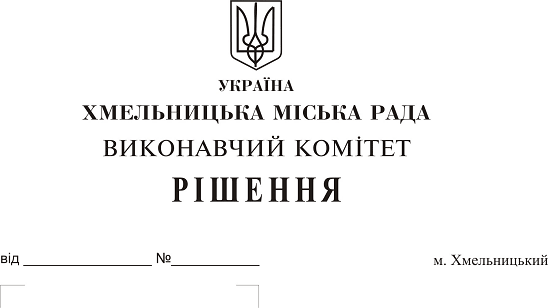 Про внесення на розгляд сесії міської ради пропозиції про затвердження Програми відшкодування частини кредитів, отриманих ОСББ, ЖБК на впровадження відновлювальних джерел енергії та заходів з енергозбереження, термомодернізації багатоквартирних житлових будинків у м. Хмельницькому на 2018-2022 роки та Порядку відшкодування частини кредитів, отриманих ОСББ, ЖБК на впровадження відновлювальних джерел енергії та заходів з енергозбереження, термомодернізації  багатоквартирних житлових будинків у       м. Хмельницькому на 2018-2022 роки 	Розглянувши клопотання управління житлово–комунального господарства, керуючись Законами України «Про електроенергетику», «Про засади функціонування ринку електричної енергії України», «Про внесення змін до деяких законів України щодо забезпечення конкурентних умов виробництва електроенергії з альтернативних джерел енергії», «Про енергозбереження»,  «Про особливості здійснення права власності у багатоквартирному будинку», ст. 10 Закону України «Про приватизацію державного житлового фонду» та ст. 26 Закону України «Про місцеве самоврядування в Україні» виконавчий  комітет міської радиВИРІШИВ:1.Внести на розгляд сесії міської ради пропозиції:1.1 про затвердження Програми відшкодування частини кредитів, отриманих ОСББ, ЖБК на впровадження відновлювальних джерел енергії та заходів з енергозбереження, термомодернізації багатоквартирних житлових будинків у м. Хмельницькому на 2018-2022 роки (додаток 1);1.2 про затвердження Порядку відшкодування частини кредитів, отриманих ОСББ, ЖБК на впровадження відновлювальних джерел енергії та заходів з енергозбереження, термомодернізації  багатоквартирних житлових будинків у м. Хмельницькому на 2018-2022 роки (додаток 2);1.3 про визнання таким, що втратив чинність пункт перший рішення сьомої сесії міської ради від 20.07.2016 № 25 «Про затвердження Програми енергоефективності, енергозбереження та термомодернізації багатоквартирних житлових будинків м. Хмельницького на 2016 – 2020 роки та втрату чинності рішення сесії міської ради від 12.06.2013р. №17».2. Контроль за виконанням рішення покласти на заступника міського голови А. Нестерука та заступника міського голови В. Гончарука.Міський голова																						О. СимчишинДодаток 1до рішення виконавчого комітетувід 11.01.2018 р. № 31 ПРОГРАМА
відшкодування частини кредитів, отриманих ОСББ, ЖБК на впровадження відновлювальних джерел енергії та заходів з енергозбереження, термомодернізації  багатоквартирних житлових будинків у м. Хмельницькому на 2018-2022 роки                                                                  м. ХмельницькийПАСПОРТПрограми відшкодування частини кредитів, отриманих ОСББ, ЖБК на впровадження відновлювальних джерел енергії та заходів з енергозбереження, термомодернізації  багатоквартирних житлових будинків у м. Хмельницькому на 2018-2022 роки  Загальні положення      Дія Програми поширюється на власників приміщень у багатоквартирних житлових будинках, в яких створено ОСББ, або ЖБК м. Хмельницького.                                                                                                                                                                                                                                                                                                                                                                                                                                                                                                                                                                                           Програма розроблена у відповідності до Законів України «Про місцеве самоврядування в Україні», «Про електроенергетику», «Про енергозбереження», «Про внесення змін до деяких законів України щодо забезпечення конкурентних умов виробництва електроенергії з альтернативних джерел енергії».Основні нормативно-правові акти, які регулюють сферу енергозбереження  та відновлюваної енергетики .Основними нормативно-правовими актами, які регулюють сферу відновлювальної енергетики є:  Податковий кодекс України від 02.12.2010 № 2755-VI (із змінами);	Господарський кодекс України від 16.01.2003 № 436-IV (із змінами);	Закон України «Про електроенергетику» від 16.10.1997 № 575/97-ВР (із змінами);	Закон України «Про засади функціонування ринку електричної енергії України» від 24.10.2013 № 663-VII;Закон України «Про внесення змін до деяких законів України щодо забезпечення конкурентних умов виробництва електроенергії з альтернативних джерел енергії» від 04.06.2015 року № 514-VIII;	Закон України «Про альтернативні джерела енергії» від 20.02.2003 № 555-IV(із змінами);Закон України «Про енергозбереження»;Закон України «Про внесення змін до деяких законодавчих актів України щодо стимулювання заходів з енергозбереження»; Постанова Кабінету Міністрів України від 6 серпня 2014 р. № 314 «Про внесення змін до Порядку використання коштів, передбачених у державному бюджеті для державної підтримки заходів з енергозбереження через механізм здешевлення кредитів»;Розпорядження Кабінету Міністрів України від 01.11.2014 № 902-р «Про Національний план дій з відновлюваної енергетики на період до 2020 року»;Постанова КМУ від 17 жовтня 2011 р. № 1056 Київ «Деякі питання використання коштів у сфері енергоефективності та енергозбереження»;Постанова КМУ від 1 березня 2010 р. № 243 Київ «Про затвердження Державної цільової економічної програми енергоефективності і розвитку сфери виробництва енергоносіїв з відновлюваних джерел енергії та альтернативних видів палива на 2010-2020 роки»;Постанова НКРЕКП від 17.01.2013 № 32 «Про затвердження Правил приєднання електроустановок до електричних мереж»; Постанова НКРЕКП від 12.02.2013 № 115 (із змінами) «Про затвердження Методики розрахунку плати за приєднання електроустановок до електричних мереж».Мета ПрограмиМетою Програми відшкодування частини кредитів, отриманих ОСББ, ЖБК на впровадження відновлювальних джерел енергії та заходів з енергозбереження, термомодернізації багатоквартирних будинків (надалі Енергозаходи) у м. Хмельницькому на 2018-2022 роки   (надалі – Програма) є відшкодування частини кредитних коштів, залучених об’єднаннями співвласників багатоквартирних будинків, житлово-будівельними кооперативами (надалі – ОСББ, ЖБК або Позичальники) на впровадження відновлювальних джерел енергії або заходів з енергозбереження. Створення і запуск інституційного механізму стимулювання довгострокових і сталих джерел комерційного фінансування заходів з енергозбереження, реконструкції і модернізації багатоквартирних будинків.ощадливе споживання паливно-енергетичних ресурсів через стимулювання впровадження енергозберігаючих заходів.зменшення обсягу субсидій для населення за спожиті енергоносії.Завдання та заходи ПрограмиОсновною складовою низької енергетичної ефективності інженерних мереж і систем є високий рівень питомих витрат теплової енергії, гарячої та холодної води у таких споживачів комунальних послуг як житлові будівлі.Кінцеве завдання енергоресурсоощадної політики у житлово-комунальному господарстві –скорочення витрат на утримання та експлуатацію житлових будівель. За оцінками як вітчизняних, так і закордонних експертів, потенціал економії електроенергії у будинках і спорудах дорівнює 50 – 65%, а теплової енергії – близько 50%.Стимулювання об’єднань співвласників багатоквартирних будинків, житлово-будівельних кооперативів до впровадження енергоефективних заходів шляхом відшкодування частини суми кредитів, залучених:для облаштування індивідуальних теплових пунктів, у тому числі регуляторів теплового потоку за погодними умовами та відповідного додаткового обладнання і матеріалів до них;для проведення робіт з термомодернізації внутрішньобудинкових систем опалення та систем гарячого водопостачання;на теплонасосні системи для водяної системи опалення та/або гарячого водопостачання та відповідного додаткового обладнання і матеріалів до неї;для встановлення системи сонячного теплопостачання та/або гарячого водопостачання та відповідного додаткового обладнання і матеріалів до неї;для модернізації систем освітлення місць загального користування (у тому числі електропроводки, автоматичних вимикачів, ламп (крім ламп розжарювання), патронів до них);для встановлення вузлів обліку води (гарячої, холодної) та теплової енергії, зокрема засобів вимірювальної техніки (приладів обліку, лічильників), приладів-розподілювачів та відповідного додаткового обладнання і матеріалів до них;для встановлення багатозонних (багатотарифних) приладів обліку електричної енергії (лічильників активної електричної енергії) та відповідного додаткового обладнання і матеріалів до них;для проведення робіт з теплоізоляції (термомодернізації) зовнішніх стін, підвальних приміщень, горищ, покрівель та фундаментів;для встановлення світлопрозорих конструкцій з енергозберігаючим склом (крім однокамерних), у тому числі вікон та балконних дверей для місць загального користування (під’їздів), підвалів, технічних приміщень, горищ, та відповідного додаткового обладнання і матеріалів до них; для встановлення дверей для місць загального користування (під’їздів), підвалів, технічних приміщень, горищ та відповідного додаткового обладнання і матеріалів до них для становлення сонячних електростанцій на покрівлях, фасадах багатоповерхових будинків та прибудинкових територіях.Перелік Енергозберігаючих заходів може змінюватись у випадку внесення змін до Постанови Кабінету Міністрів України «Деякі питання використання коштів у сфері енергоефективності та енергозбереження» від 17.10.2011 №1056Територіальна громада м. Хмельницького у своїй діяльності з оновлення та модернізації житлового фонду постійно постає перед проблемою недостатності обсягів фінансування і зумовленої цим неможливості розширити процес реформування житлового господарства міста, підвищити комфортність, надійність і безпечність умов проживання населення. Гострота і складність вказаної проблеми спричиняються низкою факторів, а саме: Потреби у коштах для модернізації міського житлового фонду, підвищення комфортності умов проживання; продовження терміну експлуатації конструкцій та інженерних мереж житлових будівель є настільки значними і терміновими, що покрити їх виключно за рахунок міського бюджету не вдається.Громада міста не має на сьогодні у своєму розпорядженні фондів спеціального призначення, які повинні були акумулюватися з часу введення будинків в експлуатацію, а механізм, який би дозволив на постійній основі акумулювати доступні на сьогодні кошти, відсутній.Об’єктивно найбільш зацікавлені в оновленні житлових будинків мешканці цих будинків – практично не беруть участі у фінансуванні капітальних вкладень, спрямованих на термомодернізацію конструкцій і мереж спільної сумісної власності та продовжують очікувати, що кошти виділять з міського бюджету м. Хмельницького або Державного бюджету України.Процес створення ефективного власника через створення юридичної ОСББ у житловому багатоквартирному фонді міста значною мірою гальмується внаслідок небажання мешканців брати на себе відповідальність за спільне володіння фізично зношеним та морально застарілим інженерним обладнанням будинків та відсутність довгострокового, стійкого і зрозумілого механізму фінансування робіт з модернізації застарілого житлового фонду.Таким чином, гостра та невідкладна потреба у здійсненні енергоефективної модернізації житлового фонду м. Хмельницького вимагає створення на рівні місцевого самоврядування власних спеціалізованих джерел та широкого залучення додаткових джерел фінансування капітальних вкладень, залучаючи ОСББ, ЖБК та комерційні фінансові установи до процесів з фінансування та управління впровадженням енергоефективних заходів та заходів з модернізації.Необхідно розробити та забезпечити місцевою нормативною базою фінансово-кредитну систему забезпечення капітальних вкладень у реконструкцію житлового фонду міста, спрямовану на залучення довгострокових кредитних ресурсів, коштів місцевого бюджету, коштів населення та інших фінансових джерел.Відшкодування частини витрат у зв’язку із встановленням сонячних електростанцій на покрівлях та фасадах багатоквартирних будинків м. Хмельницького, та запровадження інших заходів з енергозбереження багатоквартирних будинків з метою сприяння зменшенню фінансових затрат та енергозалежності, сприяння  захисту довкілля, а також розв‘язання екологічних проблем  та зменшення викидів СО2.Інноваційна складова ПрограмиЗавдання Програми планується вирішити інноваційним способом, який полягає у створенні нової системи, спеціально призначеної для потреб довгострокового фінансування капітальних вкладень у енергоефективну модернізацію житлового фонду м. Хмельницького із залученням середньо- і довгострокових кредитних фінансових ресурсів.У процесі реалізації Програми буде запроваджений механізм залучення коштів населення у систему довгострокового фінансування капітальних вкладеньВажливим є те, що у процесі реалізації Програми виключно співвласники багатоквартирного житлового будинку самостійно прийматимуть рішення щодо залучення кредитних коштів для впровадження заходів з енергозбереження у будинку, отримуючи при цьому допомогу з міського бюджету м. Хмельницького.Організаційне забезпечення виконання завдань Програми      Організаційне забезпечення, моніторинг та контроль за виконанням завдань Програми здійснює управління житлово-комунального господарства.Фінансове забезпечення виконання завдань Програми      Фінансове забезпечення Програми здійснюється за рахунок коштів, власників багатоквартирних житлових будинків м. Хмельницького, кредитів, інвестицій, грантів, міського бюджету та інших джерел не заборонених законодавством.Очікувані результатиЕнергонезалежність за рахунок скорочення споживання електроенергії із загальної мережі;Зниження викидів СО2 в атмосферу;Формування та апробація механізму залучення мешканцями багатоповерхівок (ОСББ, ЖБК) кредитних коштів. Поліпшення енергоефективності конструкцій і внутрішньобудинкових систем тепло - та водопостачання житлових будівель, підвищення комфортності проживання у них.Створення сприятливих умов для розвитку суспільних відносин та довіри між міською владою, кредитно-фінансовими установами та мешканцями міста.Керуючий справами виконавчого комітету	                            		Ю. Сабій Начальник управління житлово-комунального господарства										В. НовачокДодаток 1до Програмивід 11.01.2018 р. № 31Ресурсне забезпечення Програмивідшкодування частини кредитів, отриманих ОСББ, ЖБК на впровадження відновлювальних джерел енергії та заходів з енергозбереження, термомодернізації  багатоквартирних житлових будинків у м. Хмельницькому на 2018-2022 рокиНачальник управління житлово-комунального господарства																						В. НовачокДодаток 2до рішення виконавчого комітетувід 11.01.2018 р. № 31Порядок відшкодування частини кредитів, отриманих ОСББ, ЖБК на впровадження відновлювальних джерел енергії та заходів з енергозбереження, термомодернізації  багатоквартирних житлових будинків у м. Хмельницькому на 2018-2022 роки  Мета Порядку. Порядок розроблений з метою визначення механізму відшкодування частини витрат частини кредитів, отриманих ОСББ, ЖБК на впровадження відновлювальних джерел енергії та заходів з енергозбереження, термомодернізації  багатоквартирних житлових будинків у м. Хмельницькому.Порядок визначає процедуру подачі та розгляду документів щодо відшкодування частини витрат у зв’язку із зазначеними заходами.Фінансування заходів, передбачених п. 5.3 Програми (надалі - Енергозаходи). Порядок передбачає фінансування витрат із таких джерел, якими є:Кошти міського бюджету;Власні кошти ОСББ і ЖБК;Кредити;Кошти, що відшкодовуються з державного бюджету Державним агентством з енергоефективності за Урядовою програмою згідно Постанови КМУ 17.10.2011 №1056 із змінами та доповненнями (надалі Компенсація Держенергоефективності). Компенсація Держенергоефективності передбачає відшкодування від 40% до 70% вартості матеріалів, в залежності від кількості субсидіантів-співвласників будинку, витрачених на Енергозаходи, крім встановлення відновлювальних джерел енергії.Управління житлово-комунального господарства передбачає кошти з міського бюджету на часткове відшкодування позичальникам – ОСББ і ЖБК – кредитних коштів, залучених на Енергозаходи у розмірі 50% від витрат за зведеним кошторисним розрахунком, при цьому загальна сума відшкодування разом із Компенсацією Держенергоефективності не повинна перевищувати 75% від витрат за зведеним кошторисним розрахунком.Механізм здійснення відшкодуванняВідшкодування частини кредитних коштів здійснюється на підставі Договору про взаємодію між головним розпорядником яким є Управління житлово-комунального господарства Хмельницької міської ради, та кредитно-фінансовою установою, а саме: «Державний ощадний банк України», «Державний експортно-імпортний банк України», публічне акціонерне товариство акціонерний банк «Укргазбанк» публічне акціонерне товариство комерційний банк «Приватбанк» (згідно постанови Кабінету Міністрів України від 08.04.2015 №231, далі - уповноважені кредитно-фінансові установи) (надалі– Договоір про взаємодію ) (додаток 5).Для отримання кредиту ОСББ, ЖБК, через проведення загальних зборів, відповідно до статуту, визначає необхідні першочергові роботи, встановлює їхню кошторисну вартість, приймає рішення про залучення кредитних коштів, їхню суму та оптимальний термін кредиту. Правління ОСББ, ЖБК на підставі рішення загальних зборів замовляє виготовлення проектно-кошторисної документації.Перед укладанням кредитного договору, представник ОСББ, чи ЖБК надає Управлінню житлово-комунального господарства на погодження договірної ціни  наступні документи:проектно-кошторисну документацію;експертизу Проектно-кошторисної документації ( у разі потреби);договірну ціну.Протягом 10 робочих днів зазначені документи з погодженням чи зауваженнями повертаються заявнику.   Після погодження проектно-кошторисної документації ОСББ, ЖБК укладає кредитний договір з кредитно-фінансовою установою відповідно до внутрішніх нормативних документів кредитно-фінансової установи. Кредитно-фінансова установа, з метою участі позичальника у програмі відшкодування, окрім документів необхідних для надання кредиту, перелік яких визначено внутрішніми нормативними документами кредитно-фінансової допомоги, додатково приймає від позичальника:документи зазначені у п.7.3 Програми з погодженою Договірною ціною в Управлінні житлово-комунального Господарства;договір із підрядником на виконання робіт;договір із КП «Технагляд» на здійснення технічного нагляду.Кредитно-фінансові установи не пізніше десятиденного терміну від дати підписання кредитного договору між кредитно-фінансовою установою та ОСББ, ЖБК подають головному розпоряднику коштів міського бюджету реєстр нових позичальників, які уклали кредитні договори, попередньо погодивши для фінансування зазначених заходів. Після отримання від позичальника повного пакету документів, перелік яких наведений у додатку 3 до Договору про взаємодію, які підтверджують цільове використання кредитних коштів, кредитно-фінансові установи передають головному розпоряднику коштів міського бюджету вищезазначений пакет документів разом із зведеним реєстром позичальників, які взяли кредити у цих установах, де зазначається: вартість робіт по зведеному кошторисному розрахунку, прогнозована сума Компенсації Держенергоефективності.  Відшкодування частини кредиту надається головним розпорядником коштів не пізніше тридцятиденного терміну від дати отримання ним акту виконаних робіт та зведеного реєстру від кредитно-фінансової установи, шляхом перерахунку головним розпорядником коштів міського бюджету м. Хмельницького на транзитний рахунок відповідної кредитно-фінансової установи, яка у свою чергу розподіляє ці кошти на позичкові рахунки Позичальників, про що головному розпоряднику коштів міського бюджету м. Хмельницького надаються відповідні виписки чи підтверджуючі документи.  Відшкодування частини кредиту з міського бюджету м. Хмельницького надається ОСББ, ЖБК у розмірі до 50 відсотків від вартості витрат за зведеним кошторисним розрахунком. Якщо власні витрати позичальника за одним кредитним договором, в результаті всіх відшкодувань складають менше ніж  25 відсотків від загальної суми витрат, включаючи розроблення проектно-кошторисної документації, - розмір відшкодування з міського бюджету коригується до  такого, щоб власні витрати позичальника  складали 25 відсотків від вартості витрат за зведеним кошторисним розрахунком. Відшкодування частини кредиту проводиться розпорядником коштів у порядку надходження від кредитно-фінансових установ зведених реєстрів позичальників у межах бюджетного асигнування на виконання Програми.Відшкодування коштів здійснюються в обсягах, відповідно до фінансового забезпечення програми.Головний розпорядник коштів має право здійснювати заходи щодо перевірки пакетів документів позичальників та контроль за цілями використання кредитів, отриманих відповідно до цієї Програми, за умови попереднього письмового повідомлення про це кредитно-фінансової установи за 10 робочих днів.Результати роботи цієї Програми висвітлюються для мешканців міста у вигляді соціальної реклами, через “круглі столи“, засоби масової інформації.Керуючий справами виконавчого комітету					Ю. Сабій Начальник управління житлово-комунального господарства									В. НовачокДодаток 1до Порядкувід «____»__________2018 р. №______ДОГОВОІР ПРО ВЗАЄМОДІЮ  №____


м. Хмельницький “___“_________ _____року


Управління Житлово-Комунального Господарства (надалі – розпорядник коштів), в особі начальника управління ___________________ _________________________________, який діє на підставі Положення про управління з однієї сторони та ______________________________________(надалі – Кредитно-фінансова установа), в особі __________________________, який діє на підставі _______________________________ з іншої сторони (надалі – Сторони), уклали цей договір про таке:1. Предмет договору
1.1. Предметом цього договору є встановлення основних умов та принципів співпраці Сторін у процесі відшкодування Розпорядником коштів частини кредиту, отриманого ОСББ, ЖБК (надалі – відшкодування частини кредиту) на цілі з впровадження відновлювальних джерел енергії, енергозбереження, термомодернізації житлових будинків у м. Хмельницькому на 2018-2022 роки  (надалі – Порядок), у розмірах та у порядку, визначеному цим договором.
1.2. Розпорядник коштів відшкодовує частину кредиту, отриманого ОСББ, ЖБК (надалі – Позичальники) на заходи енергозбереження та енергоефективної модернізації житлових будинків (п.4.3 Програми) у кредитно-фінансовій установі у розмірі згідно розрахунку, передбаченим порядком Програми ,  за одним кредитним договором, на заходи з впровадження відновлювальних джерел енергії та заходів з енергозбереження, термомодернізації багатоквартирних житлових будинків згідно з Порядком.
1.3. Кредитування позичальників здійснюється кредитно-фінансовою установою відповідно до внутрішніх нормативних документів кредитно-фінансової установи та законодавства України.
1.4. Кредити ОСББ та ЖБК на здійснення заходів Програми надаються виключно у національній валюті. 2. Основні завдання Сторін
2.1. Для досягнення цілей за цим договором Сторони зобов'язуються:
2.1.1. Спрямовувати зусилля на виконання умов Програми.
2.1.2. Обмінюватися наявною в їх розпорядженні інформацією, яка стосується предмету цього договору, проводити спільні консультації і переговори, встановлювати науково-технічні та комерційно-фінансові зв’язки з третіми особами й інформувати один одного про результати подібних контактів. 3. Обов'язки і права Розпорядника коштів
3.1. Розпорядник коштів зобов'язується:
3.1.1. Прийняти, розглянути сформовані кредитно-фінансовою установою реєстри позичальників які погодили договірні ціни з розпорядником коштів, та отримали кредит на цілі, передбачені у Програмі.3.1.2. Відшкодовувати частину кредиту за кредитним договором, відповідно до реєстру позичальників, наданого кредитно-фінансовою установою, згідно з підпунктами 3.1.1 цього договору.
3.1.3. Прийняти, розглянути сформовані кредитно-фінансовою установою зведені реєстри позичальників згідно з підпунктом 4.1.6 цього договору.
3.1.4. Не пізніше тридцятиденного терміну від дати отримання акту виконаних робіт на   підставі зведеного реєстру від кредитно-фінансової установи перераховувати кошти відшкодування частини кредиту за залученими кредитними коштами ОСББ І ЖБК, відповідно до зведених реєстрів на транзитний рахунок №_______________, що відкритий у кредитно-фінансовій установі та відповідно до фінансового забезпечення Програми.
3.1.5. Повідомляти кредитно-фінансову установу про всі зміни, що можуть вплинути на виконання Сторонами умов цього договору за 3 дні до набрання ними чинності.
3.1.6. Не розголошувати відомості, які становлять банківську та комерційну таємницю кредитно-фінансової установи, а також відомості, які стали відомі Головному Розпоряднику коштів у зв'язку з виконанням обов'язків за цим договором.
3.1.7. Виконувати інші зобов’язання за цим договором.
3.2.  Розпорядник коштів має право:
3.2.1. Вносити на розгляд кредитно-фінансової установи пропозиції щодо вдосконалення правовідносин за цим договором, а також схеми кредитування Позичальників.
3.2.2. Здійснювати контроль за дотриманням кредитно-фінансовою установою умов цього договору.
3.2.3. Здійснювати заходи з перевірки пакетів документів, переданих позичальниками через кредитно-фінансову установу (сформованих у відповідності до вимог  додатку 4 до цього договору) та на їх підставі контроль за цільовим використанням кредитів, отриманих за Програмою, відповідно до умов цього договору.4. Обов'язки і права Кредитно-фінансової установи
4.1. Кредитно-фінансова установа зобов'язується:4.1.1. Надавати кредити Позичальникам на цілі, передбачені у Програмі, у порядку, встановленому внутрішніми нормативними документами кредитно-фінансової установи та законодавством України .4.1.2. Визначати суму коштів, яка необхідна для часткової компенсації основної суми кредиту за Кредитним договором для кожного Позичальника, виходячи з умов передбачених у п.1.2 цього Договору, та відобразити це у Зведеному реєстрі Позичальників.4.1.3. Формувати та зберігати в Кредитно-фінансовій установі щодо кожного Позичальника, який отримав кредит у Кредитно-фінансовій установі, відповідно до умов цього Договору, пакет документів, згідно з переліком, визначеним у додатку 3 до цього Договору.коштів
4.1.4. Формувати реєстр позичальників, які отримали кредит у кредитно-фінансовій установі на цілі, передбачені цим договором, згідно з формою, наведеною у додатку 2 до цього договору.4.1.5. Не рідше двох раз на місяць подавати розпоряднику сформований за цей час Реєстр нових Позичальників, які отримали погодження в Управлінні житлово-комунального господарства та отримали кредит за Програмою.4.1.6. Формувати та подавати розпоряднику, щомісячно не пізніше 15  числа місяця, Зведений реєстр Позичальників, згідно з формою (додатку 2) до цього Договору, починаючи з місяця наступного за місяцем видачі кредиту.договір подає заяву не раніше ніж за 30 днів до пропонованого дня припинення дії договору.4.1.7. Перераховувати скеровані розпорядником на рахунок Кредитно-фінансової установи кошти, призначені для зарахування часткової компенсації основної суми кредиту на позичкові рахунки позичальників, відповідно до умов цього договору та інших договорів, укладених у межах цього договору, для погашення основної суми кредиту (тіла кредиту) позичальника. 4.1.8. Повідомляти Головного розпорядника про дострокове погашення кредиту на наступний банківський день після його погашення.4.1.9. У разі, коли сума заборгованості за кредитом позичальника на час надходження коштів з відшкодування частини кредиту є меншою від розміру відшкодування частини кредиту, перераховувати різницю таких коштів на поточний рахунок Позичальника відкритий в фінансово – кредитній установі. 4.1.10. Здійснювати заходи з популяризації Програми щодо відшкодування частини кредиту позичальникам, які отримали кредит у кредитно-фінансовій установі на цілі, передбачені у Програмі.
4.1.11. Виконувати інші зобов’язання за цим договором.
4.1.12. У Кредитних договорах, які укладатимуться з Позичальниками, у графі «Ціль кредитування» зазначати: «за Програмою ____(необхідно зазначити повну назву програми енергоефективності міської адміністрації, а також дату та номер рішення, яким затверджено дану Програму)_____________________»4.1.13 Перевіряти цільове використання коштів за наданим нею кредитом.4.2. Кредитно-фінансова установа має право:
4.2.1. Відмовити позичальнику у наданні кредиту у разі:
4.2.1.1. Невідповідності позичальника вимогам кредитно-фінансової установи та умовам цього договору.
4.2.1.2. Прийняття кредитним комітетом кредитно-фінансової установи рішення про відмову у видачі кредиту.5. Відповідальність сторін
5.1. При невиконання чи неналежного виконання зобов’язань, передбачених цим договором, Сторони керуються чинним законодавство України.5.2. Кредитно-фінансова установа несе відповідальність за не включення осіб, які отримали кредит за Програмою у зведений реєстр згідно з додатком 2 до цього Договору.5.3. Кредитно-фінансова установа не несе відповідальності за відмову розпорядника коштів здійснювати відшкодування частини кредиту згідно зі сформованими кредитно-фінансовою установою зведеними реєстрами.5.4 Кредитно-фінансова установа несе повну відповідальність за нецільове використання бюджетних коштів відповідно до Бюджетного кодексу України.6. Форс-мажорні обставини
6.1. Сторони звільняються від відповідальності за невиконання будь-якого з положень цього договору, якщо це стало наслідком причин, що є поза сферою контролю невиконуючої сторони. Такі причини це: стихійне лихо, екстремальні погодні умови, перебої електроенергії та телекомунікацій, або ї комп’ютерних систем, пожежі, страйки, військові дії, громадське безладдя і тощо, але не обмежуються ними.7. Строк дії договору
7.1. Цей договір набуває чинності з дня його підписання Сторонами і діє до повного виконання Сторонами зобов’язань за цим договором.
7.2. Цей договір може бути розірваний лише за згодою Сторін. Сторона, що бажає розірвати договір подає заяву не раніше ніж за 30 днів до пропонованого дня припинення дії договору. 

8. Прикінцеві положення
8.1. Будь-які зміни і доповнення до цього договору вносяться лише за згодою Сторін, через укладення додаткових договорів. 8.2. У разі виникнення спорів у ході виконання цього договору Сторони намагатимуться вирішувати їх шляхом переговорів. Зацікавлена Сторона має право звернутися до суду, якщо під час переговорів Сторони не дійшли згоди щодо врегулювання спору.
8.3. Цей договір складено у двох оригінальних примірниках, по одному для кожної зі Сторін, кожний з яких має однакову юридичну силу.8.4. Розпорядник коштів підтверджує, що позичальники, внесені до зведених реєстрів згідно з кредитними договорами та умовами цього договору, є учасниками Програми та зобов’язується відповідно до умов цього договору відшкодовувати частину кредиту позичальника. 9. Місце знаходження та реквізити СторінДодаток 1
до Договору про взаємодію

Реєстр № ________позичальників, які отримали кредит у ______________________________________________________________________
за Програмою відшкодування частини кредитів, отриманих ОСББ, ЖБК на впровадження заходів з енергозбереження, реконструкції і модернізації багатоквартирних будинків у м. Хмельницькому на 2018-2022 роки   за _________ 201__ рік.
(місяць)
Реквізити кредитно-фінансової установи:________________________________________________________________________Кредитно-фінансова установа:______________________________________________________________________________________________________________________________________
“____“ _____________________ 201__р. ________________________ ______________ 
(посада, прізвище та ініціали) (підпис)

М.П. 
Додаток 2
до Договору про взаємодію



Зведений реєстр № ______позичальників, які отримали кредит у ______________________________________________________________________
за Програмою відшкодування частини кредитів, отриманих ОСББ, ЖБК на впровадження заходів з енергозбереження, реконструкції і модернізації багатоквартирних будинків у м. Хмельницькому на 2018-2022 роки   за _________ 201__ рік.
(місяць)
Реквізити кредитно-фінансової установи:
________________________________________________________________________Кредитно-фінансова установа:
______________________________________________________________________________
“____“ _____________________ 201__р. ________________________ ______________
(посада, прізвище та ініціали) (підпис)
М.П. 

Додаток 3
до Договору про взаємодію
ПЕРЕЛІК ДОКУМЕНТІВ,
які необхідні для відшкодування частини кредиту
(надаються в кредитно-фінансову установу)
1. Статут ОСББ, ЖБК.
2. Свідоцтво про державну реєстрацію, а у разі, якщо воно не видавалося, - виписка з Єдиного державного реєстру юридичних осіб та фізичних осіб-підприємців.
3. Довідка з ЄДРПОУ, видана органами статистики (у разі державної реєстрації юридичної особи до 17.12.2012).
4. Наказ (витяг з протоколу) про призначення керівників на посади.
5. Копії паспортів керівника, головного бухгалтера, інших уповноважених осіб, які мають право підпису відповідних договорів та/або документів, що подаються до банку, засновників; копії довідок про присвоєння ідентифікаційних номерів вищезазначеним особам.
6. Копія рішення відповідних органів управління позичальника (зборів членів ОСББ, спостережної ради, правління тощо) про отримання кредиту та проведення енергозберігаючих робіт, ремонту, модернізації будинку.
7. Кредитний договір.
8. Документи, які підтверджують цільове використання кредитних коштів:
8.1. Рахунки – фактури.
8.2. Договір надання послуг з проектно-кошторисною документацією або документ, що підтверджує сплату коштів за придбаний товар або виконані роботи (копія).
8.3. Акт перевірки цільового використання коштів за кредитом або документ, що підтверджує факт впровадження енергозберігаючих заходів.
8.4. Акт прийому-передачі товару/Акт про надання послуг або накладна на товар.





1. Ініціатори розроблення програмиУправління житлово-комунального господарства2.Дата, номер і назва розпорядчого документа органу виконавчої влади про розроблення програми3.Розробники програмиУправління житлово-комунального господарства4. Головний виконавець програмиУправління житлово-комунального господарства 5. Учасники програмиФінансово-кредитні установи, співласники багатоквартирних житлових будинків 6. Терміни реалізації програми2018-2022  рокиОбсяг коштів, які пропонується залучити на виконання ПрограмиВсього витрат на виконання Програми, тис. грн.Всього витрат на виконання Програми, тис. грн.Всього витрат на виконання Програми, тис. грн.Всього витрат на виконання Програми, тис. грн.Всього витрат на виконання Програми, тис. грн.Всього витрат на виконання Програми, тис. грн.Обсяг коштів, які пропонується залучити на виконання Програми2018 рік2019 рік2020 рік2021 рік2022 рікРазом на 2018-2029 рокиРазом на 2018-2029 рокиміський бюджет5000,010000,015000,015000,015000,060000,060000,0Кредитно-фінансова установа
________________ 
________________
_________________
_________________
_________________ 

М. п.Головний розпорядник коштів міського бюджету м. Хмельницького
________________ 
________________
_________________
_________________
_________________ 

М. п.ПОГОДЖЕНО Кредитно-фінансова установа__________________________ ПОГОДЖЕНО Головний розпорядник коштів
_________________________ № з/пНазва позичальникаЄДРПОУЦіль кредиту№ і дата кредитного
договоруСтрок кредитного договоруСума кредиту, грн.Прогнозований розмір відшкодування з держенергоефективностіМісце реєстрації позичальника
(район, місто)ВСЬОГОВСЬОГОВСЬОГОВСЬОГОВСЬОГОВСЬОГОПОГОДЖЕНО Кредитно-фінансова установа__________________________ ПОГОДЖЕНО Головний розпорядник коштів
_________________________ № з/пНазва позичальникаЄДРПОУЦіль кредиту№ і дата кредитного
договоруСтрок кредитного договоруСума кредиту, грн.Вартість витрат по зведеному кошторисуПрогнозований розмір відшкодування з держенергоефективностіРозмір відшкодування, розпорядником грн.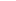 ВсьогоВсьогоВсьогоВсьогоВсьогоВсього